   ПОСТАНОВЛЕНИЕ                                                                 JÖП	с. Новый Бельтир	Об утверждении муниципальной программы МО Бельтирское сельское поселение «Охрана окружающей среды и рациональное природопользование»      В  соответствии с Федеральным законом Российской Федерации от 10.01.2002 года №7-ФЗ «Об охране окружающей среды» Бельтирская сельская администрация,ПОСТАНОВЛЯЕТ: 1.Утвердить муниципальную программу МО Бельтирское сельское поселение «Охрана окружающей среды и рациональное природопользование», согласно приложению.	2. Установить, что в ходе реализации муниципальной программы МО Бельтирское сельское поселение «Охрана окружающей среды и рациональное природопользование», мероприятия и объемы их финансирования подлежат ежегодной корректировке с учетом возможностей средств бюджета.        3. Настоящее постановление вступает в силу со дня его официального обнародования.        4. Контроль за исполнением настоящего постановления возлагаю на себя.Глава сельской администрации Бельтирского сельского поселения                                                                        А.Л. Таханов   Приложение  к постановлениюБельтирской сельской администрации                                                                                                              № 29  от  23.05.2016 года.МУНИЦИПАЛЬНАЯ  ПРОГРАММА	«Охрана  окружающей среды и рациональное природопользованиена территории  муниципального образования Бельтирское сельское поселение»ПАСПОРТМуниципальной программы
«Охрана окружающей среды и рациональное природопользование»Раздел 1.Общая характеристика текущего состояния
сферы охраны окружающей среды,  экологической безопасности
и рационального природопользования Бельтирского сельского поселения.Стратегической целью муниципальной политики в области экологии является сохранение природных систем, поддержание их целостности и жизнеобеспечивающих функций для устойчивого развития общества, повышения качества жизни, улучшения здоровья населения и демографической ситуации, обеспечения экологической безопасности территории Бельтирского сельского поселения.В целом для территории Бельтирского сельского поселения  характерны те же экологические проблемы, что и для других территориях района. К ним можно отнести: вопрос несанкционированных свалок, нерешенные проблемы утилизации отходов производства и потребления, загрязнение водных объектов неочищенными и недостаточно очищенными сточными водами, деградацию почвенного покрова, участившиеся в последнее время случаи выжигания сухой растительности, опустынивание земель, неудовлетворительное состояние лесонасаждений.Высокое качество жизни и здоровья населения, а также устойчивое экономическое развитие поселения могут быть обеспечены только при условии сохранения природных систем и поддержания соответствующего качества окружающей среды. Для этого необходимо формировать и последовательно реализовывать единую политику в области экологии, направленную на охрану окружающей среды и рациональное использование природных ресурсов.             Решение проблем экологии и природопользования требует обеспечения непрерывного  и комплексного подхода с использованием программно-целевого метода.Программа содержит комплекс мероприятий, направленных на решение приоритетных задач в сфере охраны окружающей среды и обеспечения рационального природопользования на территории Бельтирского сельского поселения, осуществление которых будет способствовать обеспечению экологической безопасности, устойчивому функционированию естественных экологических систем, сохранению биоразнообразия, защите территории  от негативного воздействия вод, повышение и сохранение имеющихся лесонасаждений. Выбор мероприятий муниципальной программы основан на общей экологической обстановке МО Бельтирское сельское поселение, выявившем наиболее острые проблемы. Статьей 72 Конституции Российской Федерации определено, что обеспечение экологической безопасности находится в совместном ведении Российской Федерации и субъектов Российской Федерации. Федеральный закон от 10.01.2002 № 7-ФЗ «Об охране окружающей среды» определяет экологическую безопасность как состояние защищенности природной среды и жизненно важных интересов человека от возможного негативного воздействия хозяйственной и иной деятельности, чрезвычайных ситуаций природного и техногенного характера и их последствий.Обеспечение экологической безопасности на территории муниципального образования является одним из важных факторов реализации конституционного права граждан на благоприятную окружающую среду, а также необходимым условием улучшения качества жизни и здоровья населения.Экологический надзор как система мер, направленная на предотвращение, выявление и пресечение нарушений природоохранного законодательства, обеспечение соблюдения субъектами хозяйственной и иной деятельности нормативов допустимого воздействия на окружающую среду, является одним из основных элементов обеспечения экологической безопасности.       Конституцией Российской Федерации каждому гражданину гарантировано право на достоверную информацию о состоянии окружающей среды. Экологической доктриной Российской Федерации в числе принципов государственной политики в области экологии определены открытость экологической информации, участие гражданского общества, органов самоуправления и деловых кругов в подготовке, обсуждении, принятии и реализации решений в области охраны окружающей среды и рационального природопользования. При этом уровень экологической культуры и экологического сознания части населения поселения, остается довольно низким, что зачастую является причиной осуществления деятельности, негативно влияющей на состояние окружающей среды. Для решения указанных проблем необходимо формирование экологического сознания и повышение уровня экологической культуры населения области путем его информирования о состоянии окружающей среды и привлечения к участию в мероприятиях, направленных на охрану окружающей среды. Одной из наиболее актуальных экологических проблем муниципального образования Бельтирское сельское поселение является проблема обращения с твердыми бытовыми отходами (далее – ТБО). Ситуация в сфере обращения ТБО в Бельтрском сельском поселении, как и по всей территории района характеризуется продолжающимся загрязнением окружающей среды, усилением причинения вреда здоровью и благополучию населению.При реализации муниципальной программы возникают реальные финансовые риски, связанные с возможными кризисными явлениями в экономике, что неизбежно приведет к снижению объемов финансирования. Ограниченная  возможность местного бюджета может снижать эффективность использования ими собственных полномочий в сфере охраны окружающей среды  и экологической безопасности.Раздел 2. Цели, задачи и показатели (индикаторы), основные ожидаемые конечные результаты, сроки и этапы реализации муниципальной программы      Цель муниципальной программы Бельтирского сельского поселения «Охрана окружающей среды и рациональное природопользование» – повышение защищенности окружающей среды от антропогенного воздействия для обеспечения безопасности жизнедеятельности человека, рациональное использование и охрана природных ресурсов. Для достижения намеченной цели предусматривается решение следующих основных задач:-снижение общей антропогенной нагрузки на окружающую среду и сохранение природных экосистем;	          -устойчивое водопользование при сохранении водных экосистем и обеспечение защищенности населения и объектов экономики от негативного воздействия вод;           -повышение эффективности использования, охраны, защиты и воспроизводства лесных насаждений при сохранении экологического потенциала лесонасаждений;           По итогам реализации муниципальной программы планируется достижение следующих результатов:-снижение антропогенной нагрузки на окружающую среду;-снижение уровня загрязнения атмосферного воздуха;          -сохранение лесных насаждений на территории поселения;           - повышение защищенности населения и объектов экономики от наводнений и другого негативного воздействия вод;           - ликвидация несанкционированных объектов размещения ТБО.Раздел 3. Информация 
по ресурсному обеспечению муниципальной программыОбъем финансового обеспечения реализации муниципальной программы составляет 44 тыс. рублей.Раздел 4. Порядок взаимодействия ответственных исполнителей муниципальной программыОтветственным исполнителем муниципальной программы является администрация Бельтирского сельского поселения. Администрация осуществляет: реализацию основного мероприятия программы, в рамках своей компетенции; обеспечивает  подготовку и проведение процедур размещения заказов, заключение муниципальных контрактов (гражданско-правовых договоров);Раздел 5.Методика оценки  эффективности  муниципальной программыОценка эффективности реализации муниципальной программы Бельтирского сельского поселения проводится на основе оценки:            степени достижения цели и решения задач муниципальной программыБельтирского сельского поселения путем сопоставления фактически достигнутых значений показателей (индикаторов) муниципальной программы и их плановых значений, приведенных в приложении № 1             степени  соответствия запланированному уровню затрат и эффективности использования средств реализации муниципальной программы путем сопоставления плановых  и фактических объемов  финансирования основных мероприятий  муниципальной программы.             степени реализации мероприятий муниципальной программы (достижение  ожидаемых непосредственных результатов их реализации) на основе сопоставления ожидаемых и фактических полученных непосредственных результатов реализации основных мероприятий программы по годам на основе ежегодных планов реализации муниципальной  программы;           степень достижения цели(решения задач) муниципальной программы(Сд) рассчитывается по формуле:                                                       Сд= Зф \ Зп х 100%где:Зф – фактическое значение показателя (индикатора) муниципальнойпрограммы;Зп –плановое значение показателя(индикатора) муниципальнойпрограммы (для показателей (индикаторов), желаемой тенденцией развитиякоторых является рост значений)         или         Сд=Зп  \ Зф х 100% (для показателей (индикаторов), желаемой тенденцией развития которых является снижение значений).         Степень соответствия запланированному уровню затрат и эффективности использования средств и иных источников ресурсного обеспечения муниципальной программы определяется по формуле:Уф = Фф \ Фп х 100%,        где:        Уф – уровень финансирования реализации основных мероприятий муниципальной программы;        Фф – фактический объем  финансовых ресурсов, направленный  нареализацию мероприятий муниципальной программы;        Фп – плановый объем финансовых ресурсов на соответствующий отчетный период.        С учетом реализации муниципальной программы при расчете социально-экономической эффективности будет учитываться экологический  эффект от выполнения программных  мероприятий. РОССИЙСКАЯ ФЕДЕРАЦИЯ РЕСПУБЛИКА  АЛТАЙКОШ-АГАЧСКИЙ РАЙОНСЕЛЬСКАЯ АДМИНИСТРАЦИЯБЕЛЬТИРСКОГО  СЕЛЬСКОГО ПОСЕЛЕНИЯ649789, с. Новый Бельтир ул. Центральная, 2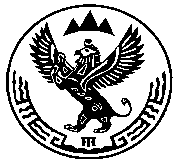 РОССИЯ ФЕДЕРАЦИЯЗЫАЛТАЙ РЕСПУБЛИКАКОШ-АГАЧ АЙМАКБЕЛТИР  JУРТ JEЗЕЕЗИНИН АДМИНИСТРАЦИЯЗЫ649789, Jаны Белтир jЦентрльная ором, 2от“23”мая2016г.. №29Наименование муниципальной программы –Муниципальная программа МО Бельтирское сельское поселение «Охрана окружающей среды и рациональное природопользование» Ответственный исполнитель  муниципальной программы–Бельтирская сельская администрацияПрограммно-целевые инструменты муниципальной программы –отсутствуютЦель   муниципальной программы –повышение защищенности окружающей среды от антропогенного воздействия для обеспечения безопасности жизнедеятельности человека, рациональное использование и охрана природных ресурсов Задачи муниципальной программы –снижение общей антропогенной нагрузки на окружающую среду и сохранение природных экосистем;	повышение эффективности использования, охраны, защиты и воспроизводства лесонасаждений при сохранении экологического потенциала лесонасаждений;создание  комплексной системы управления твердыми бытовыми отходами и вторичными материальными ресурсамиЦелевые индикаторы и показатели муниципальной программы –доля уловленных и обезвреженных загрязняющих атмосферный воздух веществ в общем количестве отходящих от стационарных источников загрязняющих веществ; количество действующих санкционированных и законсервированных объектов размещения твердых бытовых отходовЭтапы и сроки реализации муниципальной  программы –2016 – 2019 годы. Ресурсное обеспечение муниципальной программы –объем финансирования муниципальной программы в 2016 – 2019 годах:в 2016 году – 10 тыс. рублей;в 2017 году – 12 тыс. рублей;в 2018 году – 12 тыс. рублей;в 2019 году – 10 тыс. рублей;Объемы финансирования муниципальной программы носят прогнозный характер и подлежат уточнению в установленном порядкеОжидаемые  результаты реализации муниципальной программы –по итогам реализации муниципальной программы планируется достижение следующих результатов:снижение антропогенной нагрузки на окружающую среду;снижение уровня загрязнения атмосферного воздуха;повышение защищенности населения и объектов экономики от наводнений и другого негативного воздействия вод;сохранение лесонасаждений на  территории МО Бельтирского сельского поселения ;ликвидация несанкционированных объектов размещения твердых бытовых отходов .